Superintendent’s Memo #014-21
COMMONWEALTH of VIRGINIA 
Department of Education
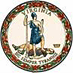 DATE:	January 22, 2021TO: 	Division SuperintendentsFROM: 	James F. Lane, Ed.D., Superintendent of Public InstructionSUBJECT: 	Surveys Requesting Input on Revisions to Virginia’s Joint Guidance for the Education of Students in Foster CareThe purpose of this memo is to invite school personnel to participate in surveys designed to gather input on changes being proposed to Virginia Department of Education (VDOE) and the Virginia Department of Social Services (VDSS) joint guidance, titled The Fostering Connections and the Every Student Succeeds Act: Joint Guidance for School Stability of Children and Youth in Foster Care. This guidance was last revised in 2017. Changes to the Code of Virginia and another three years of implementation have led the core state team to determine that another round of revisions is needed. Online surveys tailored to school division foster care liaisons and their designees, local department of social services educational stability liaisons and caseworkers, and other stakeholders can be accessed at Foster Care Guidance Survey.These surveys will close at 5 p.m. on February 26, 2021.Please share this information with any school staff in a role that shares responsibilities related to the educational stability of students in foster care. If you have questions, please contact Laura Hackett, at (757) 221-4002 or lihack@wm.edu, or Patricia A. Popp, at (757) 221-7776 or pxpopp@wm.edu.JFL/PRP/rt